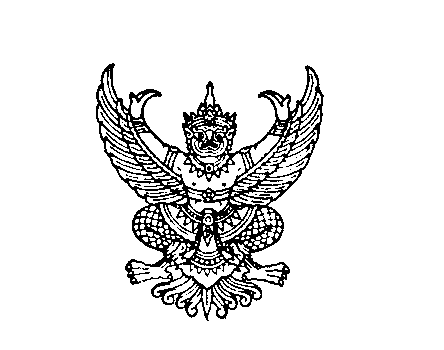 ที่ มท ๐๘๐๘.๒/ว 						         กระทรวงมหาดไทย	ถนนอัษฎางค์ กรุงเทพ 10200                                                                         กรกฎาคม 2564เรื่อง  ซักซ้อมแนวทางการดำเนินการและการใช้จ่ายงบประมาณในการดำเนินการป้องกันและควบคุมโรคติดเชื้อไวรัสโคโรนา 2019 (โควิด - 19)เรียน  ผู้ว่าราชการจังหวัด ทุกจังหวัด		เนื่องจากปัจจุบันสถานการณ์การแพร่ระบาดของโรคติดเชื้อไวรัสโคโรนา 2019 (โควิด - 19) 
ในประเทศไทยยังคงพบผู้ติดเชื้อและผู้เสียชีวิตเป็นจำนวนมาก มีแนวโน้มสูงขึ้น ซึ่งหน่วยงานที่เกี่ยวข้อง
ได้มีมาตรการที่สำคัญในการควบคุมโรค โดยมีการค้นหาผู้ติดเชื้อ ดูแลรักษา แยกกัก การกักตัวดูแลรักษาที่บ้าน การจัดตั้งศูนย์พักคอย เพื่อเตรียมรองรับผู้ป่วยที่ติดเชื้อไวรัสโคโรนา 2019 (โควิด – 19) ในพื้นที่ ก่อนนำส่งโรงพยาบาล หรือโรงพยาบาลสนาม โดยร่วมบูรณาการกับหน่วยงานต่าง ๆ ทั้งภาครัฐ องค์กรปกครองส่วนท้องถิ่นและเอกชน
ในการแก้ไขปัญหา		กระทรวงมหาดไทยพิจารณาแล้วเห็นว่า พระราชบัญญัติองค์การบริหารส่วนจังหวัด พ.ศ. 2540 มาตรา 45 (8) ประกอบกฎกระทรวง (พ.ศ. 2541) ออกตามความในพระราชบัญญัติองค์การบริหารส่วนจังหวัด พ.ศ. 2540 (14) พระราชบัญญัติเทศบาล พ.ศ. 2496 และที่แก้ไขเพิ่มเติม มาตรา 50 (4) มาตรา 53 (1) มาตรา 56 (1) พระราชบัญญัติสภาตำบลและองค์การบริหารส่วนตำบล พ.ศ. 2537 และที่แก้ไขเพิ่มเติม
มาตรา 67 (3) และพระราชบัญญัติกำหนดแผนและขั้นตอนการกระจายอำนาจให้แก่องค์กรปกครองส่วนท้องถิ่น พ.ศ. 2542 มาตรา 16 (19) มาตรา 17 (19) บัญญัติให้ องค์กรปกครองส่วนท้องถิ่นมีอำนาจหน้าที่
ในการป้องกัน ควบคุมและระงับโรคติดต่อ ดังนั้น เพื่อให้องค์กรปกครองส่วนท้องถิ่นดำเนินการตามอำนาจหน้าที่และเบิกจ่ายงบประมาณได้อย่างถูกต้อง จึงซักซ้อมแนวทางการใช้จ่ายงบประมาณในการดำเนินการป้องกัน
และควบคุมโรคติดเชื้อไวรัสโคโรนา 2019 (โควิด - 19) กรณีผู้ว่าราชการจังหวัดหรือผู้ที่ได้รับมอบหมาย
จากผู้ว่าราชการจังหวัด มอบหมายให้องค์กรปกครองส่วนท้องถิ่นดำเนินการจัดตั้งสถานที่ควบคุมเพื่อสังเกต
การเริ่มป่วย (Quarantine) ศูนย์พักคอยและการแยกกักตัวที่บ้าน (Community Isolation และ Home Isolation) ดังนี้	1. ค่าใช้จ่ายในการดำเนินการศูนย์พักคอยและการแยกกักตัวที่บ้าน (Community Isolation 
และ Home Isolation) 			1.1 ค่าใช้จ่ายในการจัดหาสถานที่				ตามข้อกำหนดออกตามความในมาตรา 9 แห่งพระราชกำหนดการบริหารราชการ
ในสถานการณ์ฉุกเฉิน พ.ศ. 2548 (ฉบับที่ 1) ข้อ 7 (3) กำหนดให้โรงพยาบาล สถานพยาบาล
หรือหน่วยงานที่มีหน้าที่และอำนาจในการป้องกันและดูแลรักษาผู้ป่วยทั้งภาครัฐและเอกชน จัดหายา เวชภัณฑ์ เครื่องมือในการตรวจโรค เครื่องช่วยในการหายใจและอุปกรณ์อื่น ๆ ที่จำเป็นให้เพียงพอตามมาตรฐาน
ที่กระทรวงสาธารณสุขกำหนดหรือแนะนำ ทั้งนี้ ให้รวมถึงการเตรียมบุคลากรทางการแพทย์จากแหล่งต่าง ๆ 
และการเตรียมสถานที่กักกัน สถานที่คุมไว้สังเกตหรือเตียงเพื่อรองรับผู้ป่วยที่อาจเพิ่มจำนวนขึ้นโดยขอความร่วมมือดัดแปลงสถานที่ต่าง ๆ เช่น โรงแรม โรงเรียน มหาวิทยาลัย หอประชุม สถานที่ปฏิบัติธรรม ศาลาวัด อาคาร
ของเอกชน ที่ยังไม่ได้ใช้งานหรือสถานที่ราชการ สถานที่เอกชนอื่น ๆ เป็นโรงพยาบาลชั่วคราว ประกอบกับระเบียบกระทรวงมหาดไทยว่าด้วยการเบิกค่าใช้จ่ายในการบริหารงานขององค์กรปกครองส่วนท้องถิ่น พ.ศ. 2562/ข้อ 11...- 2 -ข้อ 11 กำหนดค่าใช้จ่ายที่เป็นค่าใช้สอย (13) ค่าใช้จ่ายในการใช้สถานที่อื่นชั่วคราวขององค์กรปกครอง
ส่วนท้องถิ่น และ (14) ค่าใช้จ่ายในการประดับ ตกแต่งอาคารสถานที่ขององค์กรปกครองส่วนท้องถิ่น และข้อ 14 กำหนดให้ ค่าใช้จ่ายในการเช่าอาคารและที่ดิน รวมทั้งค่าบริการอื่นใดที่เกี่ยวกับการเช่าให้ผู้บริหารท้องถิ่นเบิกจ่ายเท่าที่จ่ายจริง (1) การเช่าอาคารเพื่อใช้ในการปฏิบัติงาน เก็บเอกสารหรือพัสดุต่าง ๆ ให้เบิกจ่ายเท่าที่จ่ายจริงไม่เกินอัตราตารางเมตรละห้าร้อยบาทต่อเดือน หรือในกรณีที่มีเหตุผลความจำเป็นต้องเช่าในอัตราเกิน
ตารางเมตรละห้าร้อยบาทต่อเดือน ให้เบิกจ่ายในวงเงินไม่เกินห้าหมื่นบาทต่อเดือน ในกรณีที่มีเหตุจำเป็น
ที่จะต้องเบิกจ่ายค่าใช้จ่ายตาม (1) เกินอัตราที่กำหนดไว้ ให้ผู้บริหารท้องถิ่นเบิกจ่ายเท่าที่จ่ายจริง ทั้งนี้ อัตรา
ที่เบิกจ่ายต้องไม่สูงกว่าอัตราตามท้องตลาด และต้องบันทึกเหตุผลที่ต้องเบิกจ่ายในอัตรานั้นไว้ด้วย ดังนั้น องค์กรปกครองส่วนท้องถิ่นจึงสามารถจัดหาสถานที่ในการจัดตั้งศูนย์พักคอยเพื่อเตรียมรองรับผู้ป่วยที่ติดเชื้อไวรัส
โคโรนา 2019 (โควิด – 19) โดยให้พิจารณาใช้สถานที่ราชการเป็นสถานที่ในการจัดตั้งศูนย์พักคอย
เป็นลำดับแรก กรณีไม่สามารถใช้สถานที่ของทางราชการได้และมีความจำเป็นต้องจัดหาสถานที่ของเอกชน องค์กรปกครองส่วนท้องถิ่นอาจดำเนินการเช่าสถานที่เอกชน เช่น โรงแรม อพาร์ทเม้นท์ หรือสถานที่อื่น ๆ เพื่อจัดตั้งศูนย์พักคอยได้ โดยสามารถดำเนินการปรับปรุงสถานที่ให้สามารถใช้งานได้ตามวัตถุประสงค์เท่าที่จำเป็น เหมาะสม ประหยัด 	1.2 ค่าใช้จ่ายสำหรับเจ้าหน้าที่ที่ปฏิบัติงาน 		ตามระเบียบกระทรวงมหาดไทยว่าด้วยค่าใช้จ่ายในการเดินทางไปราชการ
ของเจ้าหน้าที่ท้องถิ่น พ.ศ. 2555 และที่แก้ไขเพิ่มเติม ข้อ 4 กำหนดบทนิยาม “เจ้าหน้าที่ท้องถิ่น”หมายความรวมถึงผู้ที่องค์กรปกครองส่วนท้องถิ่นสั่งให้ไปปฏิบัติราชการให้องค์กรปกครองส่วนท้องถิ่น 
และได้กำหนดให้เบิกค่าใช้จ่ายในการเดินทางไปราชการจากองค์กรปกครองส่วนท้องถิ่น ดังนั้น หากองค์กรปกครองส่วนท้องถิ่นมีการมอบหมายให้เจ้าหน้าที่ขององค์กรปกครองส่วนท้องถิ่นหรือบุคคลภายนอกปฏิบัติหน้าที่
ในศูนย์พักคอยและการแยกกักตัวที่บ้าน ก็สามารถเบิกค่าใช้จ่ายในการเดินทางไปราชการ ได้แก่ เบี้ยเลี้ยงเดินทาง ค่าเช่าที่พัก ค่าพาหนะ และค่าใช้จ่ายอื่นที่จำเป็นต้องจ่ายเนื่องในการเดินทางไปราชการ 
ให้กับเจ้าหน้าที่ดังกล่าวได้ ทั้งนี้ กรณีเบิกค่าอาหารแล้วไม่ให้เบิกค่าเบี้ยเลี้ยง และการเบิกค่าใช้จ่ายดังกล่าวต้องไม่ซ้ำซ้อนกับหน่วยงานอื่น 	1.3 ค่าอาหาร วัสดุ อุปกรณ์ วัสดุทางการแพทย์ เวชภัณฑ์ที่ไม่ใช่ยา และการจัดรถรับส่งผู้ป่วย		ตามระเบียบกระทรวงมหาดไทยว่าด้วยวิธีการงบประมาณขององค์กรปกครอง
ส่วนท้องถิ่น พ.ศ. ๒563 ข้อ 19 กำหนดให้ องค์กรปกครองส่วนท้องถิ่นมีเงินสำรองจ่ายในงบกลางเพื่อกรณีฉุกเฉินที่มีเหตุสาธารณภัยเกิดขึ้น หรือกรณีการป้องกันและยับยั้งก่อนเกิดสาธารณภัย หรือคาดว่าจะเกิดสาธารณภัย หรือกรณีฉุกเฉินเพื่อบรรเทาปัญหาความเดือดร้อนของประชาชนเป็นส่วนรวมได้ ระเบียบกระทรวงมหาดไทยว่าด้วยการเบิกค่าใช้จ่ายเกี่ยวกับการปฏิบัติราชการขององค์กรปกครองส่วนท้องถิ่น พ.ศ. 2542 ข้อ 6 กำหนดให้ ค่าใช้จ่ายเกี่ยวกับการปฏิบัติราชการในเรื่องใดที่กระทรวงมหาดไทยยังไม่ได้กำหนดไว้ให้ใช้ระเบียบ ข้อบังคับ คำสั่ง หรือหนังสือสั่งการของกระทรวงการคลังในเรื่องนั้นไปก่อนโดยอนุโลม ประกอบกับระเบียบกระทรวงการคลัง 
ว่าด้วยเงินทดรองราชการเพื่อช่วยเหลือผู้ประสบภัยพิบัติกรณีฉุกเฉิน พ.ศ. 2562 ข้อ ๑๘ กำหนดว่า เมื่อเป็นที่คาดหมายว่าจะเกิดภัยพิบัติกรณีฉุกเฉินขึ้นในเวลาอันใกล้และจำเป็นต้องรีบดำเนินการโดยฉับพลัน ส่วนราชการ
อาจใช้จ่ายเงินทดรองราชการในเชิงป้องกันหรือยับยั้งภัยพิบัติกรณีฉุกเฉินนั้นได้ (๒) ในกรณีจังหวัดอื่น ให้เป็นอำนาจหน้าที่ของสำนักงานป้องกันและบรรเทาสาธารณภัยจังหวัดโดยผู้ว่าราชการจังหวัดเป็นผู้มีอำนาจอนุมัติจ่ายเงิน 
ทั้งนี้ ให้เป็นไปตามหลักเกณฑ์ วิธีการ และเงื่อนไขที่กรมป้องกันและบรรเทาสาธารณภัยกำหนดโดยความเห็นชอบ
ของกระทรวงการคลัง และประกาศกรมป้องกันและบรรเทาสาธารณภัย เรื่อง หลักเกณฑ์ วิธีการ และเงื่อนไข
/การใช้จ่าย...- 3 -การใช้จ่ายเงินทดรองราชการในเชิงป้องกันหรือยับยั้งภัยพิบัติกรณีฉุกเฉิน ลงวันที่ 11 กุมภาพันธ์ 2563 ข้อ 5 กำหนดให้เบิกจ่ายเงินทดรองราชการซึ่งใช้ในการดำเนินการในเชิงป้องกันหรือยับยั้งภัยพิบัติกรณีฉุกเฉิน
(1) ค่าแรงงาน ค่าจ้างเหมา (2) ค่าวัสดุ อุปกรณ์ ที่ใช้ในการดำเนินการป้องกันหรือยับยั้งภัยพิบัติ (4) ค่าจัดหาพลังงานเชื้อเพลิงและน้ำมันหล่อลื่นสำหรับเครื่องมือ เครื่องจักรกล และยานพาหนะที่นำมาใช้ในการปฏิบัติงาน
ตามความจำเป็น และ (7) ค่าอาหารจัดเลี้ยงเจ้าหน้าที่ของทางราชการและผู้มาให้ความช่วยเหลือให้เบิกจ่ายได้ วันละไม่เกิน 3 มื้อ มื้อละไม่เกิน 50 บาทต่อคน ทั้งนี้ เจ้าหน้าที่ของทางราชการและผู้มาให้ความช่วยเหลือ
ต้องไม่ได้รับเงินอื่นใดจากทางราชการอีก ประกอบกับหนังสือกรมบัญชีกลาง ด่วนที่สุด ที่ กค ๐๔๐2.4/
30593 ลงวันที่ 9 กรกฎาคม ๒๕๖4 เรื่อง ขอยกเว้นการปฏิบัติตามระเบียบกระทรวงการคลังว่าด้วย
เงินทดรองราชการเพื่อช่วยเหลือผู้ประสบภัยพิบัติกรณีฉุกเฉิน พ.ศ. 2562 กรณีได้รับขยายวงเงินทดรองราชการในเชิงป้องกันหรือยับยั้งภัยพิบัติกรณีฉุกเฉิน (โรคติดเชื้อไวรัสโคโรนา 2019 (COVID – 19)) ในอำนาจ
ผู้ว่าราชการจังหวัด และอำนาจอธิบดีกรมป้องกันและบรรเทาสาธารณภัย สรุปได้ว่า กรมบัญชีกลางได้อนุมัติ
ให้กรมป้องกันและบรรเทาสาธารณภัย และจังหวัด ยกเว้นการปฏิบัติตามระเบียบกระทรวงการคลังว่าด้วย
เงินทดรองราชการเพื่อช่วยเหลือผู้ประสบภัยพิบัติกรณีฉุกเฉิน พ.ศ. 2562 โดยให้สามารถใช้จ่ายเงินทดรองราชการในเชิงป้องกันหรือยับยั้งภัยพิบัติกรณีฉุกเฉิน กรณีโรคติดเชื้อไวรัสโคโรนา 2019 (COVID – 19) ประกอบด้วย
(1) ค่าใช้จ่ายในการดำเนินการศูนย์พักคอย (Community Isolation และ Home Isolation) เพื่อเตรียมรองรับผู้ป่วยที่ติดเชื้อไวรัสโคโรนา 2019 (COVID – 19) ก่อนนำส่งโรงพยาบาล เช่น ค่าปรับปรุงสถานที่ ค่าอาหารจัดเลี้ยง ค่าตอบแทนให้แก่ผู้ปฏิบัติงาน ค่าใช้จ่ายในการดูแลด้านการดำรงชีพของผู้ป่วย ค่าใช้จ่าย
ในการขนย้ายผู้ป่วย ฯลฯ (2) ค่าวัสดุทางการแพทย์ และเวชภัณฑ์ที่ไม่ใช่ยา สำหรับการตรวจหาเชื้อไวรัสโคโรนา 2019 (COVID – 19) เชิงรุกในพื้นที่เสี่ยง กลุ่มบุคคลที่เสี่ยง และกิจกรรมที่เสี่ยง (3) ค่าใช้จ่ายในการขนย้ายผู้ป่วยไปยังโรงพยาบาล โรงพยาบาลสนาม ค่าน้ำมันเชื้อเพลิงและหล่อลื่น รวมทั้งค่าใช้จ่ายอื่น ๆ ที่จำเป็นเร่งด่วนในการดำเนินการดังกล่าว ดังนั้น องค์กรปกครองส่วนท้องถิ่นจึงสามารถใช้จ่ายงบประมาณจากงบกลาง ประเภทเงินสำรองจ่าย เพื่อป้องกันและยับยั้งก่อนเกิดสาธารณภัย หรือคาดว่าจะเกิดสาธารณภัยได้ ดังนี้ 		1.3.1 จัดหาวัสดุ อุปกรณ์ และจัดเลี้ยงอาหารผู้ป่วยและเจ้าหน้าที่ที่ปฏิบัติงาน
ในศูนย์พักคอยและการแยกกักตัวที่บ้าน วันละไม่เกิน 3 มื้อ มื้อละไม่เกิน 50 บาทต่อคน 		1.3.2 จัดรถรับส่งผู้ป่วย โดยให้ใช้รถยนต์ส่วนกลาง และเบิกจ่ายเป็นค่าน้ำมันเชื้อเพลิง หากไม่มีรถยนต์ส่วนกลางหรือมีแต่ไม่เพียงพอให้จ้างเหมาบริการรถรับส่งได้ 		1.3.3 เพื่อประโยชน์ในการป้องกันควบคุมโรค กรณีผู้ป่วย ซึ่งไม่มีชื่อในทะเบียนบ้าน 
แต่อาศัยอยู่เป็นประจำในพื้นที่ขององค์กรปกครองส่วนท้องถิ่น หรือเป็นบุคคลที่ไม่มีสัญชาติไทย หรือเป็นผู้ป่วย
ในเขตพื้นที่ขององค์กรปกครองส่วนท้องถิ่นอื่น องค์กรปกครองส่วนท้องถิ่นอาจพิจารณาให้เข้าพักในศูนย์พักคอย (Community Isolation) และเบิกค่าใช้จ่ายสำหรับบุคคลดังกล่าวได้ 	2. เพื่อเป็นการป้องกันและยับยั้งก่อนเกิดสาธารณภัย องค์กรปกครองส่วนท้องถิ่นอาจจัดหาวัสดุทางการแพทย์ และเวชภัณฑ์ที่ไม่ใช่ยา สำหรับการตรวจหาเชื้อไวรัสโคโรนา 2019 (COVID – 19) เชิงรุก
ในพื้นที่เสี่ยง กลุ่มบุคคลกลุ่มเสี่ยง และกิจกรรมที่เสี่ยง รวมทั้งจัดเลี้ยงอาหารบุคคลที่เป็นกลุ่มเสี่ยงที่ทางราชการสั่งให้กักตัวเองที่บ้าน วันละไม่เกิน 3 มื้อ มื้อละไม่เกิน 50 บาทต่อคน	3. กรณีองค์กรปกครองส่วนท้องถิ่นจัดให้มีสถานที่ควบคุมเพื่อสังเกตการเริ่มป่วย (Quarantine) ให้ถือปฏิบัติตามหนังสือกระทรวงมหาดไทย ด่วนที่สุด ที่ มท 0808.2/ว 1552 ลงวันที่ 16 มีนาคม 2563 
และหนังสือกระทรวงมหาดไทย ด่วนที่สุด ที่ มท 0808.2/ว 1992 ลงวันที่ 1 เมษายน 2563 และแนวทางปฏิบัติเพิ่มเติม ดังนี้/3.1 กรณี...- 4 -	3.1 กรณีองค์กรปกครองส่วนท้องถิ่นมีความจำเป็นต้องจัดพาหนะรับส่งบุคคลที่เดินทางมาจากพื้นที่เสี่ยง เพื่อเข้าพักในสถานที่ควบคุมเพื่อสังเกตการเริ่มป่วย (Quarantine) ให้ใช้รถยนต์ส่วนกลางและเบิกจ่ายเป็นค่าน้ำมันเชื้อเพลิง หากไม่มีรถยนต์ส่วนกลางหรือมีแต่ไม่เพียงพอให้จ้างเหมาบริการรถรับส่งได้ 	3.2 เพื่อประโยชน์ในการป้องกันควบคุมโรค กรณีกลุ่มบุคคลที่มีความเสี่ยงสูง ซึ่งไม่มีชื่อ
ในทะเบียนบ้าน แต่อาศัยอยู่เป็นประจำในพื้นที่ขององค์กรปกครองส่วนท้องถิ่น หรือเป็นบุคคลที่ไม่มีสัญชาติไทย 
หรือกลุ่มบุคคลที่มีความเสี่ยงสูงในเขตพื้นที่ขององค์กรปกครองส่วนท้องถิ่นอื่น องค์กรปกครองส่วนท้องถิ่น
อาจพิจารณาให้เข้าพักในสถานที่ควบคุมเพื่อสังเกตการเริ่มป่วย (Quarantine) และเบิกค่าใช้จ่ายสำหรับ
บุคคลดังกล่าวได้ 	4. กรณีองค์กรปกครองส่วนท้องถิ่นมีความจำเป็นต้องจัดพาหนะรับส่งผู้ป่วยที่เดินทางมาจากพื้นที่เสี่ยง เพื่อเข้าพักในศูนย์พักคอยและการแยกกักตัวที่บ้าน (Community Isolation และ Home Isolation) 
ให้ใช้รถยนต์ส่วนกลางและเบิกจ่ายเป็นค่าน้ำมันเชื้อเพลิง หากไม่มีรถยนต์ส่วนกลางหรือมีแต่ไม่เพียงพอ
ให้จ้างเหมาบริการรถรับส่งได้ 	5. การดำเนินการตามข้อ 1.1 ข้อ 1.3 ข้อ 2 ข้อ 3 และข้อ 4 หากองค์กรปกครองส่วนท้องถิ่น
มีเงินสำรองจ่ายไม่เพียงพอ ก็สามารถโอนงบประมาณรายการที่เหลือจ่ายหรือไม่มีความจำเป็นต้องจ่ายไปเพิ่มได้ 
หรือกรณีงบประมาณในการดำเนินการมีไม่เพียงพอก็อาจพิจารณาใช้จ่ายจากเงินสะสม โดยถือปฏิบัติ
ตามหนังสือกระทรวงมหาดไทย ด่วนที่สุด ที่ มท 0808.2/ว 1608 ลงวันที่ 17 มีนาคม 2563 หรืออาจ
ขอทำความตกลงกับผู้ว่าราชการจังหวัดเพื่อนำเงินทุนสำรองเงินสะสมมาใช้ได้ ในกรณีไม่ได้ดำเนินการเอง 
ก็สามารถอุดหนุนหน่วยงานที่เกี่ยวข้องให้ดำเนินการแทนได้ โดยถือปฏิบัติตามระเบียบกระทรวงมหาดไทย
ว่าด้วยเงินอุดหนุนขององค์กรปกครองส่วนท้องถิ่น พ.ศ. 2559 และที่แก้ไขเพิ่มเติม ทั้งนี้ ให้คำนึงถึงสถานะทางการเงินการคลังขององค์กรปกครองส่วนท้องถิ่น		จึงเรียนมาเพื่อทราบ และแจ้งให้นายอำเภอ ทุกอำเภอทราบ พร้อมทั้งแจ้งให้องค์กรปกครองส่วนท้องถิ่นในเขตจังหวัดทราบและถือปฏิบัติต่อไป               ขอแสดงความนับถือ